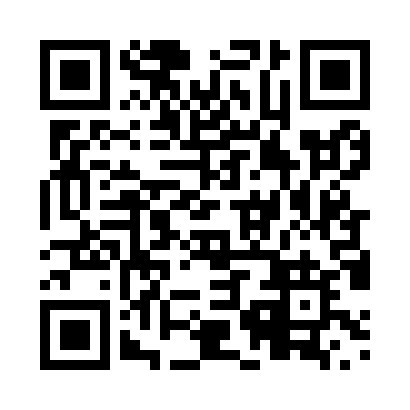 Prayer times for Western Head, Nova Scotia, CanadaMon 1 Jul 2024 - Wed 31 Jul 2024High Latitude Method: Angle Based RulePrayer Calculation Method: Islamic Society of North AmericaAsar Calculation Method: HanafiPrayer times provided by https://www.salahtimes.comDateDayFajrSunriseDhuhrAsrMaghribIsha1Mon3:545:431:256:449:0610:552Tue3:555:441:256:449:0610:553Wed3:555:441:256:449:0510:544Thu3:565:451:256:449:0510:535Fri3:575:461:256:449:0510:536Sat3:585:461:256:449:0410:527Sun3:595:471:266:439:0410:518Mon4:005:481:266:439:0410:509Tue4:025:481:266:439:0310:5010Wed4:035:491:266:439:0310:4911Thu4:045:501:266:439:0210:4812Fri4:055:511:266:429:0110:4713Sat4:065:521:266:429:0110:4614Sun4:085:521:266:429:0010:4515Mon4:095:531:276:429:0010:4316Tue4:105:541:276:418:5910:4217Wed4:125:551:276:418:5810:4118Thu4:135:561:276:408:5710:4019Fri4:155:571:276:408:5610:3820Sat4:165:581:276:408:5610:3721Sun4:185:591:276:398:5510:3622Mon4:196:001:276:398:5410:3423Tue4:216:011:276:388:5310:3324Wed4:226:021:276:378:5210:3125Thu4:246:031:276:378:5110:3026Fri4:256:041:276:368:5010:2827Sat4:276:051:276:368:4910:2728Sun4:286:061:276:358:4810:2529Mon4:306:071:276:348:4610:2330Tue4:316:081:276:348:4510:2231Wed4:336:091:276:338:4410:20